Prilog 1.Pranje zubi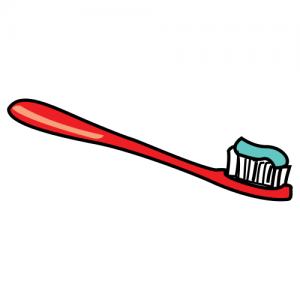 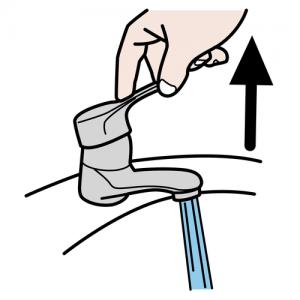 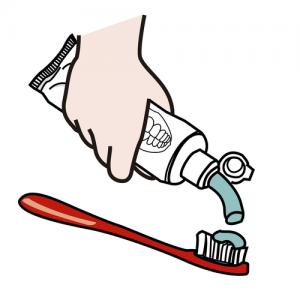 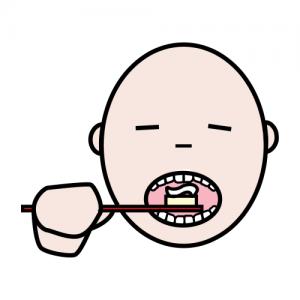 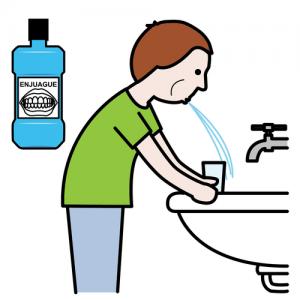 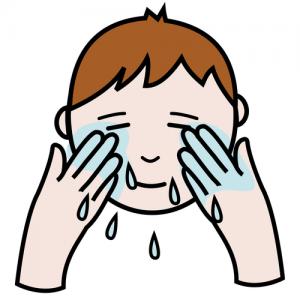 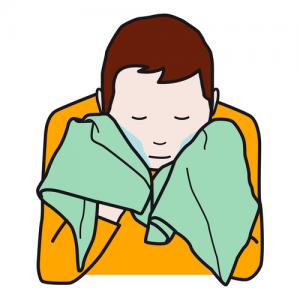 